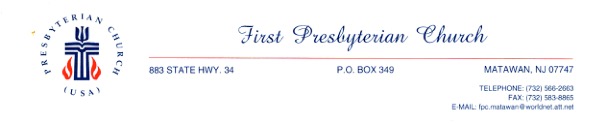 First Presbyterian Church of MatawanMULTIMEDIA RELEASE FORMI hereby give my consent for the First Presbyterian Church of Matawan to photograph and/or videotape me and/or my listed minor child(ren) or use photograph(s) or video(s) that already exist of me and/or my listed minor child(ren) that were taken at the First Presbyterian Church of Matawan or a church sponsored/supported activity. I give the First Presbyterian Church of Matawan permission to publish, exhibit, and distribute these photographs, digital images, videos, and/or audio recordings of me and my listed minor children. I understand that these materials may be displayed on websites owned or sponsored by the First Presbyterian Church of Matawan or used in publications, promotional flyers, and/or educational materials or for any similar purposes without compensation or remuneration.I understand that the First Presbyterian Church of Matawan owns the copyright to the multimedia material in which I and/or the minors included on this release may appear. The First Presbyterian Church of Matawan does assure that they will convey positive images of myself and the minors who are included on this release form.I hereby warrant that I am eighteen (18) years old or more and competent to contract in my own name. This release is binding on me and my heirs, assigns, and personal representatives.Please complete one form per family.Participant Name(s):___________________________________		___________________________________Print Name						Signature___________________________________		___________________________________Print Name						SignatureNames of Minor(s):___________________________      ______________      _____________________________Print Name				 Date of birth		Parent/Guardian Signature___________________________      ______________      _____________________________Print Name				 Date of birth		Parent/Guardian Signature___________________________      ______________      _____________________________Print Name				 Date of birth		Parent/Guardian Signature___________________________      ______________      _____________________________Print Name				 Date of birth		Parent/Guardian SignatureDate form completed: ____________________________________Contact details:  Phone: __________________________ Email: ________________________